ISSN 2687-1289СОВРЕМЕННЫЕ ПРОБЛЕМЫ ГУМАНИТАРНЫХИ ОБЩЕСТВЕННЫХ НАУК(Серия  «Духовная жизнь общества и человека: история и современность»)Выпуск 3 (40)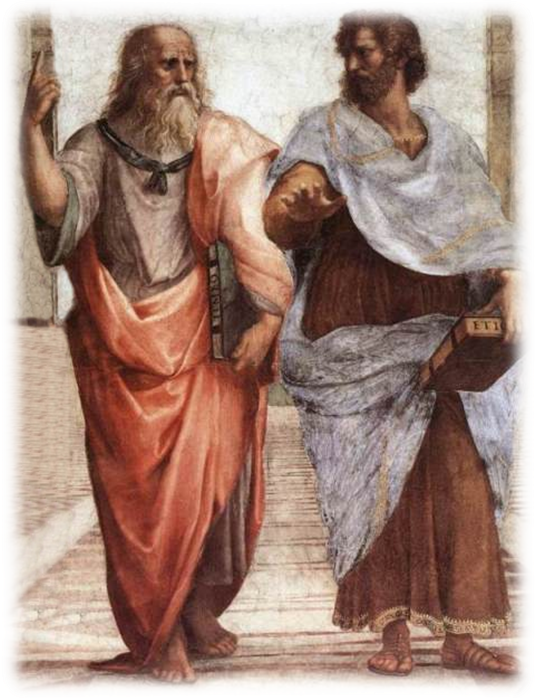 Воронеж 2022ISSN2687-1289МИНИСТЕРСТВО НАУКИ И ВЫСШЕГО ОБРАЗОВАНИЯ РФФГБОУ ВО«ВОРОНЕЖСКИЙ ГОСУДАРСТВЕННЫЙ УНИВЕРСИТЕТИНЖЕНЕРНЫХ ТЕХНОЛОГИЙ»РЕГИОНАЛЬНОЕ ОТДЕЛЕНИЕ ОБЩЕРОССИЙСКОЙ ОБЩЕСТВЕННОЙ ОРГАНИЗАЦИИ СОДЕЙСТВИЯ ПОВЫШЕНИЮ УРОВНЯ И КАЧЕСТВА ИСТОРИЧЕСКОГО ОБРАЗОВАНИЯ «ОБЪЕДИНЕНИЕ ПРЕПОДАВАТЕЛЕЙ ИСТОРИИ В ВУЗАХ РОССИИ» ПО ВОРОНЕЖСКОЙ ОБЛАСТИ________________________________________________________________СОВРЕМЕННЫЕ ПРОБЛЕМЫ ГУМАНИТАРНЫХИ ОБЩЕСТВЕННЫХ НАУКСерия«Духовная жизнь общества и человека:история и современность»ВЫПУСК 3 (40)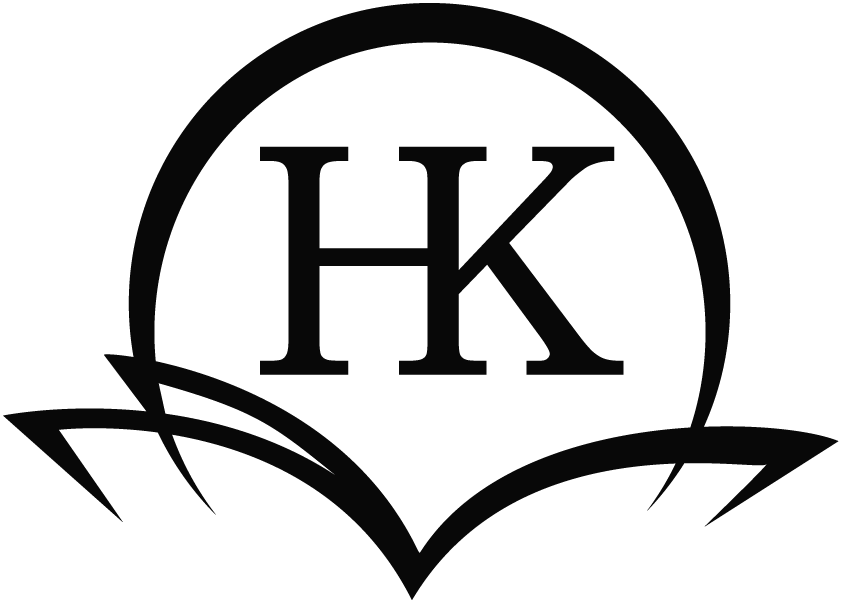 Воронеж
Издательско-полиграфический центр«Научная книга»
2022УДК30ББК60C56Серия основана в 2014 годуСборник статей зарегистрирован в базе данных РИНЦ(лицензионный договор № 819-12.2014 от 23.12.2014 г.)Р е ц е н з е н т ы:д-р ист. наук, проф. В.С. Порохня (Московский авиационный институт (НИУ));кафедра общеобразовательных дисциплин Центрального филиала ФГБОУ ВО «РГУП»Редакционная коллегия:проректор по научной и инновационной деятельности ВГУИТ, проф. О.С. Корнеева, зав. кафедрой философии и истории ВГУИТ, проф. Г.А. Быковская,доцент каф. философии и истории ВГУИТИ.В. Черниговских (отв. редакторы),доцент каф. философии и истории ВГУИТ А.Н. Злобин (отв. секретарь),доцент каф. иностранных языков ВГУИТ Е.Н. Мирошниченко (отв. секретарь).Современные проблемы гуманитарных и общественных наук [Текст]/ФГБОУ ВО «ВГУИТ». – Вып. 3 (40). – Воронеж: Издательско-полиграфический центр «Научная книга», 2022. – 104с. – (Серия «Духовная жизнь общества и человека: история и современность»).В сборнике представлены работы преподавателей российских и зарубежных вузов, а также исследователей в области гуманитарных и общественных наук. Тематика научных статей охватывает широкий спектр проблем философии, культурологии, истории, религиоведения, социологии, связанных с анализом генезиса, развития и современного состояния духовной жизни общества и человека, его ценностных ориентаций и идеалов.Сборник адресован ученым-обществоведам, преподавателям, аспирантам, студентам и всем, кто интересуется проблемами духовной жизни общества и человека.УДК 30ББК  604404000000С                               Без объявл.ОК2 (03)-2022© Коллектив авторов,2022© ФГБОУ ВО «Воронеж.гос. ун-т.инженер. технол.», 2022© Издательско-полиграфическийцентр «Научная книга», 2022ISSN 2687-1289Оригинал-макет данного издания является собственностью Воронежского государственного университета инженерных технологий, его репродуцирование (воспроизведение) любым способом без согласия университета запрещается.СодержаниеБабаева А. В. Антропологические векторы цифрового мира5Борисова А. А. История становления социального партнерства в сфере труда 9Злобин А. Н., Быковская Г. А., Черниговских И. В. Философия искусства Иосифа Владимирова17Иванова С. И. Роль СМИ в формировании массового сознания советского народа в годы Великой Отечественной войны24Мякинина Н. П., Беседина П. Д. Влияние пандемии COVID-19 на рынок труда в России30Попова М. А. Технократическая концепция философии истории: некоторые аспекты35Пушкин И. А. Кадры и социально-экономические проблемы в промышленности восточных регионов Советской Беларуси в 1971–1990 гг.41Сулимов С. И., Черниговских И. В. «Внутреннее варварство» как проявление внутренней оппозиции50Сысоев Г. Д., Сысоева Л. Н. Понятие «цивилизация» и классификация цивилизаций в философско-исторической концепции А. Дж. Тойнби61Фурсов В. Н., Обоимова Р. В. Крестьянский вопрос во внутренней политике России в первой половине XIX века70Хуторная М. Л. Методологические основы сaмоопpеделения кaк выбоpa личностью позиции успешности в будущей карьере78Черникова Н. В., Семилетова А. И. Образ матери в живописи и иконографии 83Чернобоева Т. Н. Памяти С. С. Беркнера: ученого, педагога, последнего ветерана Великой Отечественной войны ВГПУ 88Черных В. Д., Черенков Р. А. Роль Симеона Полоцкого и Сильвестра Медведева в образовательной деятельности в Русском государстве XVII века 93Шмырева О. И. Счастье, восприятие произведений искусства и развитие личности97